Лот № 3Фото № 1 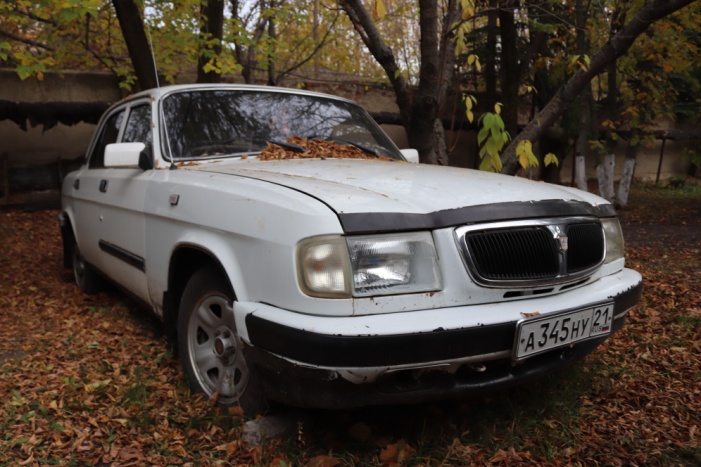 Фото № 2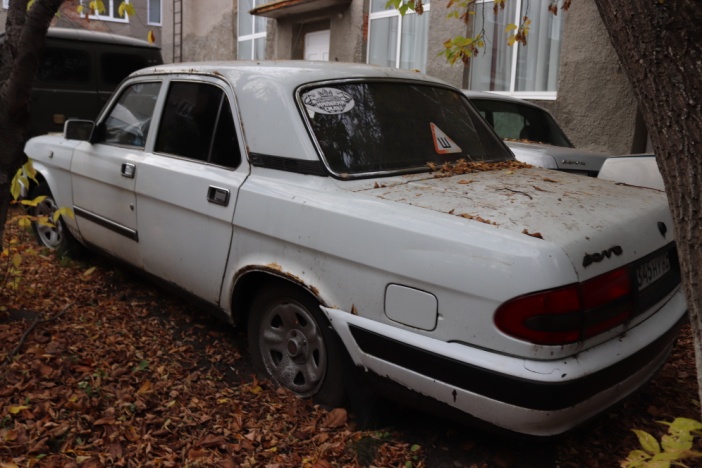 